Name: __________________________ 	Date: _____________ Lab Section: ________________ CHEM 131 Lab Experiment:  Molecular Structure LabBackgroundIn this lab, we explore the chemical possibilities offered by carbon atoms which are the fundamental building blocks in organic and biochemistry.Molecular Construction Kit (Eisco)*There may be black spheres with two holes. Do not use them **Green can be used for other halogen atoms; F, Br and IThree types of "sticks" are provided:Stubby one - do not useShort straight - use this for a single bondLong straight - use two of these for a double bondProcedurePart I — Look at the molecules listed on the attached sheetConstruct the six molecules in the Table and verify that the shape and the bond angles are correct (a protractor is attached for your convenience). Enter "check"The double underlined atom is at the centerPart II- Carbon to carbon bondsProject 2Bonding of carbon and hydrogen. Since carbon has four holes and hydrogen has one, you can construct a molecule, CH4 (called methane, a major component of natural gas). You already did this in Part I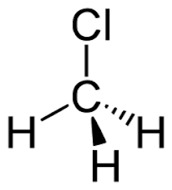 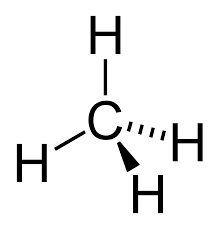 	Methane (project 2)	Chloromethane (project 3)Project 3Just like hydrogen chlorine has one bond so you can substitute H by Cl, you can form CH3Cl, chloromethane.Project 4Now try to replace two hydrogens by two chlorine atoms. Now you form CH2Cl2, dichloromethane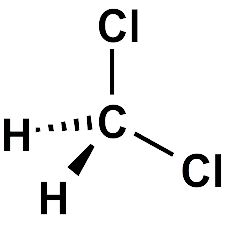 Project 5Carbon—carbon bondCarbon atoms can bond together. Let's try connecting two carbon atoms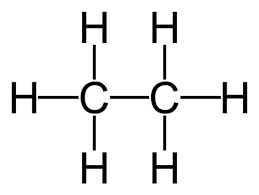 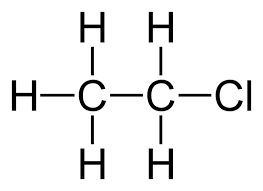 	ethane (Project 5)	chloroethane (project 6)Project 6If you substitute one hydrogen, you will form chloroethane, CH3—CH2Cl . There is one only compound for this formula.Project 7Now if you replace two hydrogens with chlorine, how many different compounds can you form?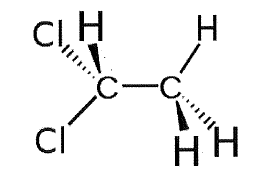 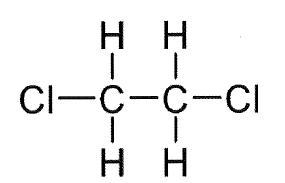 Project 8Carbon-carbon bondNow try connecting two carbon atoms using two springs, forming a double bond.  When you fill the vacant spots with hydrogen, you form a molecule CH2 —— CH2, ethane.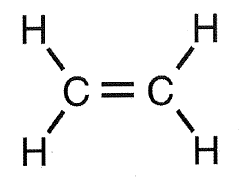 Project 9Now in CH2 = CH2, replace two hydrogens with chlorines. How many different molecules can be there?Project 10One of the most important organic molecules is benzene, C6H6 . Six carbons form a ring with alternating double and single bonds: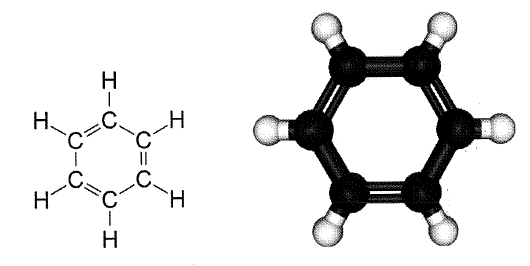 Part III — Function GroupsProject 11A quick review is in order? Form water ( H2O), ammonia ( NH3), and methane (CH4). You did this in Part IProject 12From each of the above, remove one hydrogen atom. You will be left with a fragment of a molecule with one bond left unused. Compare this to chlorine atom which also has one bond . In chemistry, these are called functional groups and they can replace hydrogen. Function groups will determine the chemical properties of compounds.Here are some common function groups: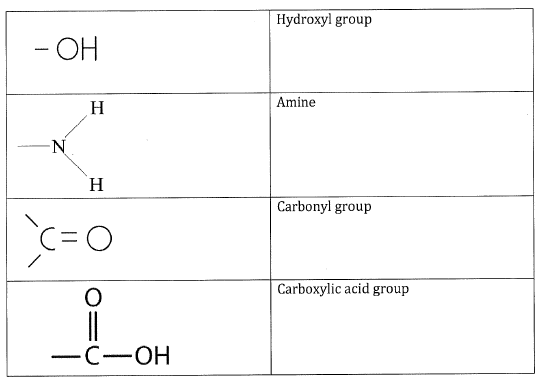 Construct CH3OH (methanol) and C2H5OH (ethanol).  These belong to a group of alcohol.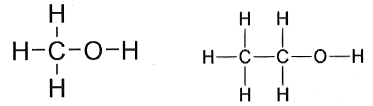 Project 13Construct CH3NH2 (methylamine)  and C2H5NH2 (ethylamine).  These belong to a group of amine.  The —NH2 end makes these molecules to act as a base, just like ammonia does.Project 14What about 	C2H5COOH (acetic acid)? The -COOH end makes this molecule to act as an acid.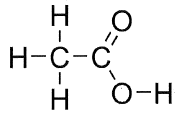 Project 15 Construct vinyl alcohol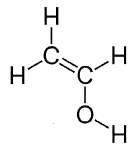 Project 16Vinyl alcohol can be a polymer (you synthesized polymer during the first lab = Silly Putty and Gooey Gel).  You can work with your benchmates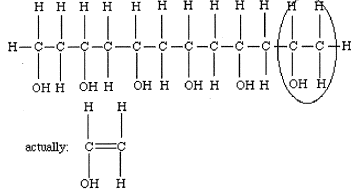 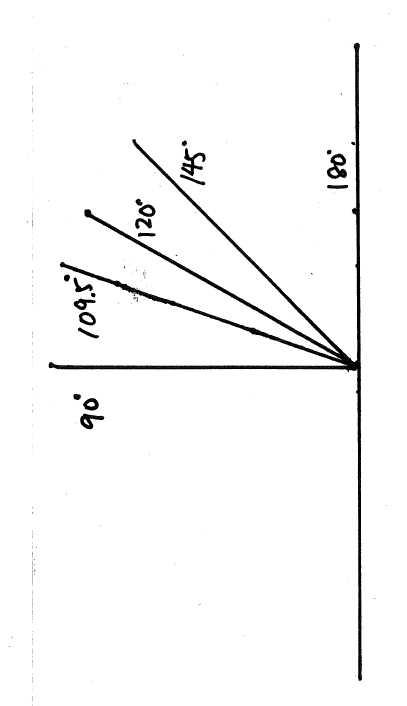 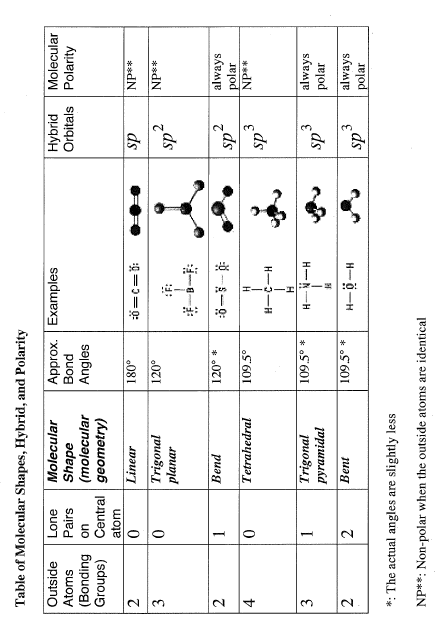 ColorAtomBonds (holes)BlackCarbon (C) *4WhiteHydrogen (H)1RedOxygen (O)2GreenChlorine (Cl) **1BlueNitrogen (N)3YellowSulfur (S)4,6ShapeBond AngleCO2H2CO (BF3)NOF (SO2)CH4H2O